How Contextual Intelligence Solves Information OverloadKnowledge Workers Need Information To Do Their Jobs269BTotal number of businessand consumer emails sent worldwide61%Workers need +4 apps and13% access +11 apps on a daily basisInformation overload wastes valuable time, createsineffective interactions and hurts productivity90%of all DigitalInformation is unstructured data20%time spent weeklysearching and gathering informationNot finding information	16% productivity impactOf a typical day spent searching or consolidating informationWorkers do not find the information they need to do their jobsThe Productivity GapHi Joe. Remember that email I sent you about the budget?Which one?I’ve received severalIt was last week and called 2019 budgetI can’t find it, hold onOkI need to forward it to MaryWhat is Contextual Intelligence?The combination of Artificial Intelligence (AI) with cloud communications and multiple enterprise data sources, to achieve higher efficiencies, productivity, and better customer experiencesThree stages of Contextual Intelligence1	2	3People Context	Business Context	Learned ContextDelivers on-demand informationShares content in commonEnhances situationalawarenessPredicts based on prior behaviorsRecommends, identifies, anticipatesImproves processes, experiences and outcomesLearns from user feedback, responses, preferences and interactionsDelivers relevant informationContinually improves user experienceContextual Intelligence Improves Business ResultsProcess EfficienciesAutomates tasks and eventsShortens workflowsDeepens knowledge and eliminates silosWorkforce ProductivityProvides needed “context” to conversationsEnhances collaborationImproves knowledge worker productivityCompetitive AdvantageAccelerates communications and business processesImproves responsivenessEnhances customer interactionsContextual Intelligence empowers result-oriented conversationsContextual Intelligence dynamically puts relevant information at knowledge worker fingertips enhancing communications dialogue and minimizing information overloadHi Eve, Do you have time for a quick question on the sales presentation from last week?Sure, it just popped up here and I’m looking at it.That was quick!75%of business executives say AI will be actively implemented in their companies within the next three years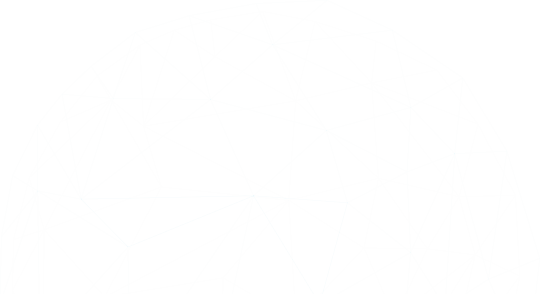 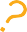 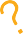 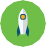 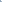 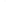 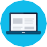 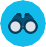 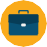 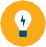 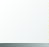 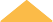 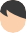 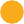 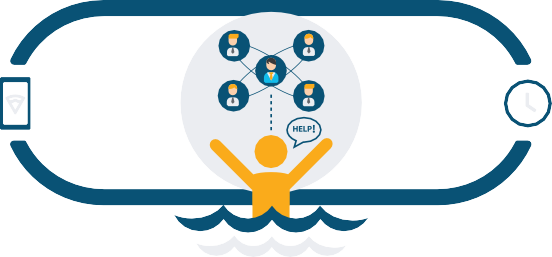 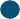 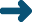 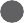 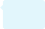 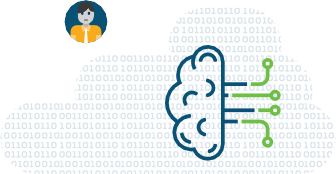 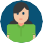 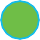 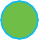 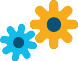 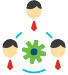 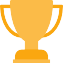 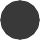 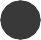 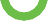 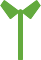 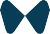 © 2019 Cisco and/or its affiliates. All rights reserved. Cisco and the Cisco logo are trademarks or registered trademarks of Cisco and/or its affiliates in the U.S. and other countries. To view a list of Cisco trademarks, go to this URL: https://www.cisco.com/go/trademarks. Third-party trademarks mentioned are the property of their respective owners. The use of the word partner does not imply a partnership relationship between Cisco and any other company. (1110R)	C05-741744-00 01/19